THIRUVALLUVAR UNIVERSITY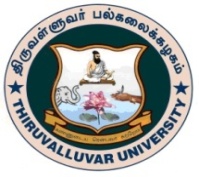       SERKKADU, VELLORE-632 115,  TAMIL NADU, INDIACENTRE FOR RESEARCHSTRICTLY CONFIDENTIAL PANEL OF EXAMINERS FOR VIVA-VOCE EXAMINATION(OTHER THAN THIRUVALLUVAR UNIVERSITY JURIDICTION)To be Submitted along with Consolidated ReportS. No.Details of ExaminerYear of Experience & Board Area  of Research 1.Number of PhD Guided2.Number of Books     Written3.Total No.of publications     in referred journals1. h-index with proof - First page must be attached(Google Scholar, web of science, Scopus index etc…)2. Total No. of citationsName:Designation:Name of the University/Institute/ CollegeDate of Retirement:Address:Institutional email id:Mobile No.Name:Designation:Name of the University/Institute/ CollegeDate of Retirement:Address:Institutional email id:Mobile No.Name:Designation:Name of the University/Institute/ CollegeDate of Retirement:Address:Institutional email id:Mobile No.Name:Designation:Name of the University/Institute/ CollegeDate of Retirement:Address:Institutional email id:Mobile No.